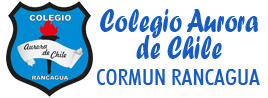 Guía  de  trabajo  de  Ed. Física y Salud  5° BásicoNombre:                                                                                             Semana: 23-27 MarzoCurso:Habilidades Motrices: I Unidad (clase 2)1.-Con respecto a las diferentes definiciones y conceptos que vemos a menudo durante la clase, define los siguientes términos:Fuerza:Velocidad:Elongación:Resistencia:Rendimiento Motor:2.- Señala 2 ejercicios en los cuales trabajes la fuerza, velocidad, elongación, resistencia y rendimiento motor.3.- Diseña y ejecuta un circuito de 4 estaciones en donde puedas aplicar los 4 primeros conceptos de la tarea n° 1.4.- Ticket de Salida¿Qué fue lo más fácil de realizar en la guía?¿Qué fue lo que más te costó hacer?¿Qué aprendiste haciendo éste trabajo?                                                                                                                                           	Carla González Camilo                                                                                                   Profesora de Ed.Física y Salud